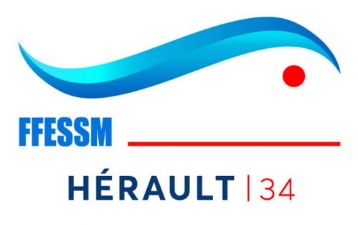 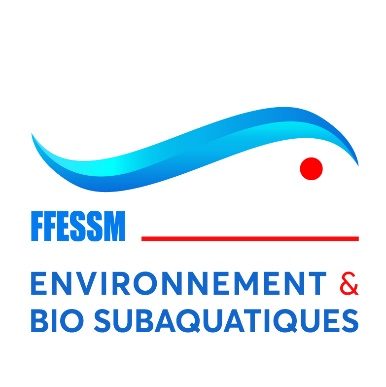 Formation PLONGEUR BIOLOGIE NIVEAU 1 (PB1) 2023dans l’Hérault (34)La Commission Environnement et Biologie Subaquatiques du Comité Départemental de l’Hérault de la FFESSM propose un stage de formation en biologie sous-marine : PLONGEUR BIOLOGIE NIVEAU 1.Lieu → Hérault (Montpellier et sa région)Programme → Le stage comporte 5 journées de formation incluant 4 plongées en mer ou à l’Étang de Thau, des CORAP (Comptes Rendus Après Plongées) et des cours théoriques.  Le programme est susceptible d’être modifié en fonction de la météo. Prévoir un repas tiré du sac. Date joker en cas de report d'une plongée Samedi 21 Octobre L’assiduité à la totalité des plongées et des cours est obligatoire pour obtenir le diplôme. Les stagiaires doivent venir avec leur matériel de plongée COMPLET (bouteille gonflée et plombs compris).Prix : 100 euros pour la formation, comprenant : les cours, l’encadrement, les plongées.  15 €, le cas échéant, pour la délivrance de la carte du diplôme PB1 et sa validation.Conditions d’inscriptions :Stage ouvert aux plongeurs licenciés FFESSM titulaires au minimum du niveau 2 technique.Inscription validée à la réception du dossier COMPLET (documents ET acompte) par courriel ou courrier papier.Contact pour plus d’information :large.christophe@neuf.fr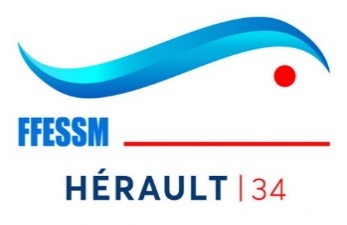 FICHE DE RENSEIGNEMENTSInscription stage plongeur biologie niveau 1  (PB1) 2023NOM : 						Prénom :Date et lieu de naissance : …. /…. /…. 		À …………………..Adresse :  ……………………………………………………………………………………………………………………………………………………………………………………………………………………………………..Tel portable :	……………………			Mail : …………………………………@.............Niveau de plongée : ……………….			N° de licence FFESSM : …………………………………….		Club FFESSM et n° du club : ……………………………………………………………………………………………		-----------------------------------------------------------------------------------------------------------------------------------------------En pièce-jointe fournir les copies :du certificat médical (CACI datant de moins d’un an à la date de fin du stage)de la licence 2023 (Attestation issue du site de la FFESSM)de la carte de niveau de plongeur (niveau 2 minimum) (Attestation issue du site de la FFESSM)Acompte :Pour la prise en compte de l’inscription, un chèque d’acompte de 50€ à l’ordre de « FFESSM 34 »             est à joindre au moment de l’inscription.Les pièces demandées ci-dessus sont à transmettre par courriel ou par courrier postal à l’adresse suivante :		Christophe LARGE		37, Avenue de Septimanie.			Mail : large.christophe@neuf.fr		34970 LATTESJe désire m’inscrire au stage plongeur biologie niveau 1 - 2023 et fait un chèque d’acompte de 50 euros à l’ordre de « FFESSM 34 ». J’ai bien pris note que ma présence à tous les cours et toutes les plongées est requise pour une validation du niveau plongeur biologie niveau 1.➔ Accepte que mes coordonnées personnelles soient diffusées auprès des participants et enseignants dans le cadre du stage plongeur biologie niv1 – 2023 et ce durant toute la durée du stage : ❏ OUI ❏ NON➔ Conformément aux dispositions relatives au droit à l’image, j’accepte que les captations d’images où j’apparais puisse être utilisées et diffusées par la Commission Environnement et Bio Subaquatiques dans le cadre du stage plongeur biologie niv1 – 2023 et ce durant toute la durée du stage : ❏ OUI ❏ NONDate : ……………………	Signature* :	*précédée de la mention « Lu et approuvé »MatinAprès-midiSamedi 16 septembreCours en salle à Montpellier (Maison Départementale des Sports)Cours en salle à Montpellier (Maison Départementale des Sports)Samedi 23 septembrePlongéeCORAP et cours en salleDimanche 24 septembrePlongéeCORAP et cours en salleDimanche 8 octobrePlongéeCORAP et cours en salleSamedi 14 octobrePlongéeCORAP et cours en salle